LUŽÁNKY, středisko volného času, Lidická 50, Brno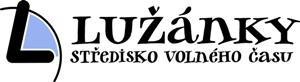 RS LORIEN, Nekoř 253      IČO:  00401803	     DIČ: CZ00401803	Odpovědný vedoucí:  Libor ZemanVNITŘNÍ  ŘÁD REKREAČNÍHO STŘEDISKA LORIENVýňatek bodů, týkajících se pobytu dětí na soustředění:V objektu rekreačního střediska se mohou zdržovat pouze osoby, které jsou účastníky  turnusu či rekreace a jsou vedeny na seznamu, předaném vedoucímu střediska, příp.v knize ubytovaných. Návštěvy je třeba hlásit vedoucímu střediska.Před zahájením pobytu převezme vedoucí turnusu zařízení budovy od vedoucího RS. Při ukončení pobytu dojde stejným způsobem k jeho předání zpět řediteli RS. 	Šetřete tento majetek, za škody způsobené nedbalostí bude požadována náhrada.Při vstupu do budovy i při jejím opouštění se přezouvejte ve vyhrazené šatně. K vysoušení oděvů a bot se nesmí využívat plocha akumulačních kamen a její nejbližší okolí.Udržujte pořádek a čistotu na pokojích i v jídelnách, nepřemisťujte jejich vnitřní zařízení.Šetřete vodou i elektřinou, při odchodu z pokoje uzavřete okna. / Nevstupovat na balkonManipulovat s televizory, regulátory elektrického vytápění a ostatními přístroji mohou jen osoby dospělé, nepoužívejte vlastní el. přístroje.Nádobí a příbory nevynášejte z jídelny, přenášení stravy do pokojů je dovoleno pouze v případě vážnějšího onemocnění.Výměnu povlečení, které obdržíte při nástupu, si provádíte sami, po skončení pobytu jej vracíte zpět.Pedagogický doprovod obdrží klíče od hlavního vchodu do budovy a odpovídá za jeho uzamčení v nočních hodinách a při opuštění budovy a jejího areálu o víkendových dnech. Dbá na dodržování nočního klidu v době od 22.00 do 6.00 hodin.Z hygienických a bezpečnostních důvodů nevstupujte do kuchyně a ostatních provozních prostor objektu.Zdravotník i pedagogičtí pracovníci kontrolují dodržování zásad osobní hygieny a denní úklid dětí na pokojích. Zdravotník vede zdravotnický deník.Poučení žáků: vedoucí turnusu zajistí seznámení dětí s konkrétními bezpečnostními pokyny a se zásadami bezpečného chování ve škole i v jejím okolí.Dozor nad dětmi: děti dodržují bezpečnostní a protipožární pokyny platné v RS, dodržují stanovený režim dne, který stanoví dobu pro spánek, péči o osobní hygienu, jídlo, pohybovou, zájmovou a vzdělávací činnost a pokyny vydané pro dobu nočního klidu.V celém objektu RS je zakázáno kouření a používání otevřeného ohně. Táborový oheň lze rozdělávat pouze ve vyhrazeném prostoru.Při sprchování žáků musí být zajištěn dozor dospělých osob.V Nekoři dne 28. dubna 2010Libor Zemanvedoucí rekreačního střediska Lorien